Spiral Freerun Wet Weather Policy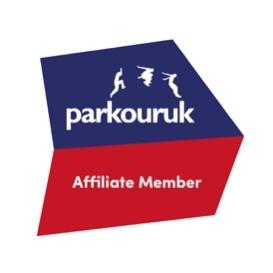 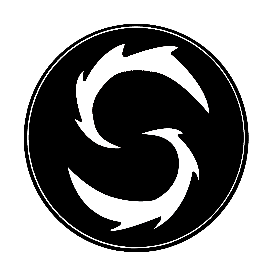 ProtocolSpiral Freerun is responsible for the safety of the staff, participants and any bystanders/ viewers of our operations. Adverse weather conditions (particularly but not limited to: rain & wind) can have a serious effect on the safety of our sessions when conducting operations outdoors and greatly increases the likelihood and severity of our risks in line with our risk assessment.It is the decision of the Lead Coach who is responsible for the session to establish whether a session/ service is suitable to resume as normal or not as a result of poor weather conditions.If the Lead Coach has decided that the session/ service is not safe to resume as a result of poor weather conditions, the ‘Session Stoppage Protocol’ must be followed.Payment2.1. If a session is canceled as a result of poor weather and there has been no alternative suitable space provided by the hirer required to resume the session/ service, payment is still to be expected.2.2. Spiral Freerun are happy to offer a replacement service whereby we conduct a repeat of the booking at a future date. 2.3. If expenses have been paid for (staff rehearsals, set-up/ pack-down time/ equipment and hire/ resources that cannot be reused) the hirer will be responsible for paying the additional total sum of fees associated.2.4. Payment is to be made in full via BACS.We are committed to reviewing our policy and good practice annually. This policy was last reviewed on: 18th September 2023Signed: L.Brown